SUPPLEMENTARY GAZETTE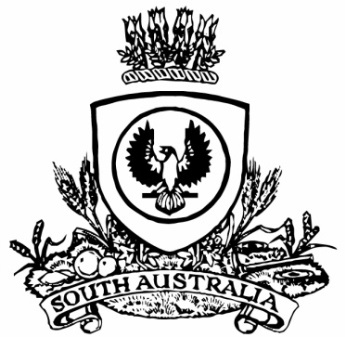 THE SOUTH AUSTRALIANGOVERNMENT GAZETTEPublished by AuthorityAdelaide, Monday, 29 November 2021ContentsState Government InstrumentsCOVID-19 Emergency Response Act 2020	4210State Government InstrumentsCOVID-19 Emergency Response Act 2020South AustraliaCOVID-19 Emergency Response Expiry Notice 2021under section 6(1)(b) of the COVID-19 Emergency Response Act 20201—Short titleThis notice may be cited as the COVID-19 Emergency Response Expiry Notice 2021.2—CommencementThis notice has effect on the day on which it is made.3—InterpretationIn this notice, unless the contrary intention appears—Act means the COVID-19 Emergency Response Act 2020.4—Expiry(1)	All provisions of Part 2 of the Act (other than section 20) will expire on 1 December 2021.(2)	All provisions of Schedule 2 of the Act will expire on 1 December 2021.Dated: 26 November 2021Signed by the Minister for Planning and Local Government 
(exercising the functions and powers of the Attorney-General)All instruments appearing in this gazette are to be considered official, and obeyed as suchPrinted and published weekly by authority of S. Smith, Government Printer, South Australia$8.00 per issue (plus postage), $402.00 per annual subscription—GST inclusiveOnline publications: www.governmentgazette.sa.gov.au 